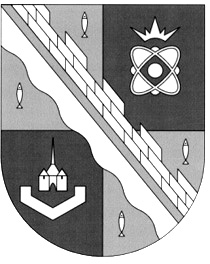 администрация МУНИЦИПАЛЬНОГО ОБРАЗОВАНИЯ                                           СОСНОВОБОРСКИЙ ГОРОДСКОЙ ОКРУГ  ЛЕНИНГРАДСКОЙ ОБЛАСТИПОСТАНОВЛЕНИЕот 19/04/2011 № 674Об образовании комиссии по ведению работы с организациями по вопросам погашения задолженности по  налоговым и неналоговым платежамВ целях сокращения задолженности организаций и индивидуальных предпринимателей по налоговым и неналоговым  платежам в бюджеты всех уровней и обеспечения заработной платы работников не ниже размера минимальной заработной платы, установленной региональным соглашением по установлению минимальной заработной платы в Ленинградской области, администрация Сосновоборского городского округа  п о с т а н о в л я е т:1. Образовать комиссию по ведению работы с организациями по вопросам погашения задолженности по налоговым и неналоговым платежам.2. Утвердить Положение о комиссии по ведению работы с организациями по вопросам погашения задолженности по налоговым и неналоговым платежам согласно приложению № 1.3. Утвердить Состав комиссии по ведению работы с организациями по вопросам погашения задолженности по налоговым и неналоговым платежам согласно приложению № 2.     	4. Считать утратившим силу постановление Главы администрации Сосновоборского городского округа от 25.06.2008 №931 «Об образовании комиссии по ведению работы с организациями по вопросам погашения задолженности по налоговым и неналоговым платежам» (с изменениями, внесенными постановлением от 23.12.2008 № 1852, от 16.06.2009 № 886, от 14.09.2009 №1550, от 03.03.2010 № 424).5. Пресс-центру администрации (Арибжанов Р.М.) опубликовать настоящее постановление в «Вестнике Сосновоборского городского округа Ленинградской области» и разместить на официальном сайте администрации Сосновоборского городского округа.6. Постановление вступает в силу со дня опубликования.7. Контроль за исполнением настоящего постановления оставляю за собой.Первый заместитель главы администрации                                                             Н.Н.БеляевИсп. Козловская О.Г.АЛ 44830 -оСОГЛАСОВАНО:Заместитель главы администрации по экономике_________________ 	О.А. Шаповалова15.04.2011Председатель КУМИ   _________________ Г.Н.Попков 11.04.2011Начальник общего отдела администрации  _________________ К. Л. Баскакова06.04.2011Главный специалист юридического отделаадминистрации_________________ 	М.А. Богданов15.04.2011Начальник инспекции Межрайонной ИФНС России №8по Ленинградской области_________________ 	Е.Б. Прудникова30.03.2011Рассылка:общий отдел, КФ, КУМИ, члены комиссии                                                                                                          утвержденО                                                                                  постановлением администрации                                                                              Сосновоборского городского округа                                                                               от    19/04/2011 № 674                                                                                                       (Приложение № 1) ПОЛОЖЕНИЕ о комиссии по ведению работы с организациями по вопросам погашения задолженности по налоговым и неналоговым платежам  1. Общие положения1.1. Комиссия по ведению работы с организациями по вопросам погашения задолженности по налоговым и неналоговым платежам  является постоянно действующим рабочим органом администрации муниципального образования Сосновоборский городской округ Ленинградской области.1.2. Комиссия по ведению работы с организациями по вопросам погашения задолженности по налоговым и неналоговым платежам (далее – Комиссия по неплатежам) образована в целях ведения работы по вопросам погашения задолженности по налоговым и неналоговым платежам организаций, индивидуальных предпринимателей, физических лиц в бюджеты всех уровней и государственные внебюджетные фонды, а также повышения официального уровня оплаты труда работников организаций, находящихся на территории Сосновоборского городского округа.1.3. В своей деятельности Комиссия по неплатежам руководствуется  действующим законодательством и настоящим Положением.   2. Задачи и функции Комиссии по неплатежам        2.1. Основными задачами Комиссии по неплатежам являются:        2.1.1 разработка предложений и рекомендаций по погашению задолженности по платежам для организаций и индивидуальных предпринимателей, имеющих наибольшую задолженность по платежам;2.1.2. выявление причин несоблюдения трудового законодательства и иных нормативных актов, содержащих нормы трудового права, в том числе выплаты заработной платы не ниже размера, установленного региональным соглашением о минимальной заработной плате в Ленинградской области.2.2. Комиссия по неплатежам выполняет следующие функции:2.2.1. проводит мониторинг финансового состояния организаций, имеющих наибольшую задолженность по платежам, и причин образования задолженности по платежам в бюджетную систему Российской Федерации;2.2.2. проводит совещания с руководителями организаций, имеющих наибольшую задолженность по платежам, а также выплачивающих заработную плату ниже размера минимальной заработной платы, установленной региональным соглашением;2.2.3. анализирует ситуацию по выплате заработной платы работникам хозяйствующих субъектов любых форм собственности, а также полноту сбора налогов и обязательных платежей с фондов оплаты труда в бюджет всех уровней и государственные внебюджетные фонды.3. Права Комиссии по неплатежам3.1. Приглашать на заседания Комиссии по неплатежам руководителей организаций, индивидуальных предпринимателей, физических лиц.3.2. Заслушивать на своих заседаниях руководителей организаций, индивидуальных предпринимателей, физических лиц, имеющих задолженность по платежам в бюджет и во внебюджетные фонды. 3.3. Запрашивать у отраслевых функциональных подразделений администрации, в том числе с правами юридического лица, инспекции Межрайонной ИФНС России №8 по Ленинградской области, УПФ в г.Сосновый Бор, Службы судебных приставов необходимые сведения для работы Комиссии по неплатежам. 3.4. Запрашивать в организациях Сосновоборского городского округа сведения о принятых ими мерах по недопущению случаев выплаты заработной платы за полный рабочий день ниже установленного размера минимальной заработной платы и погашению задолженности перед бюджетом и государственными внебюджетными фондами.4. Организация работы Комиссии по неплатежам4.1. Состав Комиссии по неплатежам утверждается постановлением администрации Сосновоборского городского округа. Депутаты совета депутатов Сосновоборского городского округа включаются в состав Комиссии по неплатежам по решению совета депутатов. 4.2. Комиссию по неплатежам возглавляет председатель комиссии  –  глава администрации Сосновоборского городского округа.Председатель Комиссии по неплатежам:- осуществляет общее руководство работой Комиссии по неплатежам и обеспечивает выполнение настоящего Положения и действующего законодательства;-  назначает заместителя председателя Комиссии по неплатежам;-  координирует работу членов Комиссии по неплатежам;-  утверждает повестку дня заседания Комиссии по неплатежам;-  ведет заседание Комиссии по неплатежам;-  подписывает протоколы заседаний Комиссии по неплатежам.4.3. Заместитель председателя Комиссии по неплатежам:-  участвует в заседаниях Комиссии по неплатежам;-  в отсутствие председателя осуществляет его функции.4.4. Члены Комиссии по неплатежам:-  принимают участие в заседаниях Комиссии по неплатежам;-  знакомятся со всеми представленными документами;-  выступают по вопросам повестки дня заседания Комиссии по неплатежам.4.5. Секретарь Комиссии по неплатежам:- является членом Комиссии по неплатежам без права решающего голоса.В случае отсутствия секретаря Комиссии по неплатежам для проведения заседания Комиссии по неплатежам выбирается секретарь из числа присутствующих на заседании членов Комиссии по неплатежам. В данной ситуации на период проведения заседания Комиссии по неплатежам секретарь имеет право голоса.4.6. Заседания Комиссии по неплатежам проводятся ежемесячно в последний вторник каждого месяца. При проведении заседаний Комиссии по неплатежам в прокуратуре заседания ведет прокурор Сосновоборского городского округа.Заседание Комиссии по неплатежам правомочно, если на нем присутствует более половины членов Комиссии по неплатежам. Решения Комиссии по неплатежам принимаются простым большинством голосов членов Комиссии по неплатежам, принявших участие в ее заседании. При равенстве голосов решение принимается председателем Комиссии по неплатежам.4.7. На заседания Комиссии по неплатежам приглашаются индивидуальные предприниматели, руководители и главные бухгалтеры организаций, имеющих задолженность по платежам, и (или) выплачивающих заработную плату ниже величины минимальной заработной платы, установленной региональным соглашением.       4.8. Организации по запросу Комиссии по неплатежам представляют в Комиссию по неплатежам следующие документы:- справку инспекции Межрайонной ИФНС России №8 по Ленинградской области о размере задолженности по платежам в бюджет и внебюджетные фонды;- справку КУМИ Сосновоборского городского округа о размере задолженности по неналоговым платежам;- справку организации о размере задолженности по уплате налога на доходы физических лиц;- справку о финансовом состоянии организации (на основе бухгалтерского баланса на последнюю отчетную дату);- справку о размере минимальной начисленной заработной платы работников организаций.        4.9. Решения Комиссии по неплатежам оформляются протоколом, в котором указываются ответственные за исполнение и сроки исполнения.	4.10. Решения Комиссии по неплатежам принимаются простым большинством голосов присутствующих на заседании членов Комиссии по неплатежам и носят рекомендательный характер.4.11. Секретарь Комиссии по неплатежам:а) своевременно осуществляет подготовку материалов к заседаниям Комиссии по неплатежам;б) не позднее, чем за три дня до даты проведения заседания Комиссии по неплатежам в письменном виде или факсом сообщает членам Комиссии по неплатежам о месте, времени и повестке дня заседания;в) в течение 3-х рабочих дней оформляет протоколы заседаний Комиссии по неплатежам, представляет их на подпись председателю Комиссии по неплатежам;г) членам Комиссии по неплатежам представляет копию протокола заседания Комиссии по неплатежам;д) направляет выписку из протокола заседания Комиссии по неплатежам руководителям организаций, присутствующих на заседаниях.4.12. Организации и индивидуальные предприниматели в срок, определенный Комиссией по неплатежам, представляют информацию о выполнении рекомендаций Комиссии по неплатежам.Исп. Козловская О.Г.АЛ 44830 -о                                                                                                           утвержден                                                                                        постановлением администрации                                                                                Сосновоборского городского округа                                                                                 от   19/04/2011 № 674                                                                                                           (Приложение № 2)         СОСТАВкомиссии по ведению работы с организациями по вопросам погашения задолженности по налоговым и неналоговым платежамПредседатель комиссии:Голиков В.И. 	– глава администрации Сосновоборского городского округа.Заместители председателя комиссии:Беляев Н.Н. 	– первый заместитель главы администрации;Козловская О.Г. – заместитель главы администрации, председатель Комитета финансов.Члены комиссии:Шаповалова О.А. 	– заместитель главы администрации по экономике;Попков Г.Н. 		– председатель КУМИ Сосновоборского городского округа;Богданов М.А. 	– главный специалист юридического отдела администрации;Прудникова Е.Б.       – начальник инспекции Межрайонной ИФНС России №8 по                                         Ленинградской области (по согласованию);Сироткин А.И. 	– начальник УПФ в г. Сосновый Бор (по согласованию);Некрасов А.А. 	– начальник ОБЭП КМ ОВД по г. Сосновый Бор (по согласованию);Румянцев С.Г. 	– прокурор г. Сосновый Бор (по согласованию);Антонова Д.А.           – заместитель прокурора г. Сосновый Бор (по согласованию); Трёшкина А.В. 	– судебный пристав – исполнитель Сосновоборского районного                                         отдела судебных приставов УФССП России по Ленинградской                                         области; Сафин Р.Ш. 		– депутат совета депутатов Сосновоборского городского округа (по 	                                        согласованию);          Маврина Т.В.           – депутат совета депутатов Сосновоборского городского округа (по                                     согласованию).Секретарь комиссии:Васильева К.М.       – экономист Комитета финансов Сосновоборского городского округа.Исп. Козловская О.Г.АЛ 44830 -о